[标题][提交者][接收者][申请的学位]摘要[论文标题][作者姓名][导师姓名][日期][系][学位][要替换此页中的占位符文本，只需选中一行文本并开始输入即可。但先不要这样做！][首先请查看可帮助快速设置报告格式的几个提示。其简单程度可能会让你大吃一惊。][需要标题？在“开始”选项卡上的样式库中，选择所需标题样式。请注意“样式”库中的其他样式，例如，编号列表或者类似本模板的带项目符号的列表。][立即开始][若要在选择文本进行复制或编辑时达到最佳效果，所选的字符右侧不要包含空格。][此样式称为“列表项目符号”。][你可以向表格应用新样式，就像处理文本时一样轻松。要更改上述示例表格的外观，只需将光标置于其上，然后在“表格工具设计”选项卡中选择另外一种样式。][任务 1][任务 2][学生姓名 1] [日期][学生姓名 1] [日期][学生姓名 2] [日期][学生姓名 2] [日期][导师姓名] [日期][导师姓名] [日期][列标题 1][列标题 2][列标题 3][列标题 4][行标题 1][你的文本][你的文本][你的文本][行标题 2][你的文本][你的文本][你的文本][行标题 3][你的文本][你的文本][你的文本][行标题 4][你的文本][你的文本][你的文本][始终完美呈现][要将示例照片替换为自己的照片，请删除它，然后在“插入”选项卡上选择“图片”。]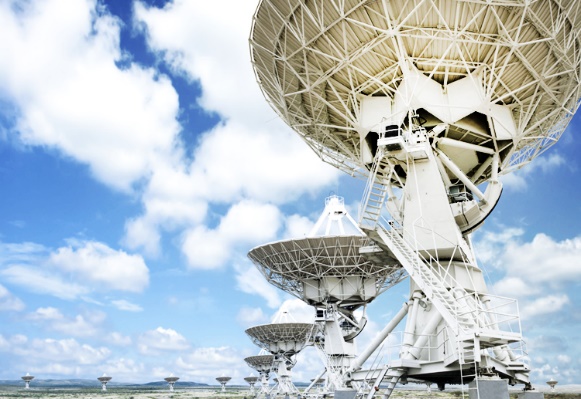 [图 1] [图片题注]